ALOJAS NOVADA DOME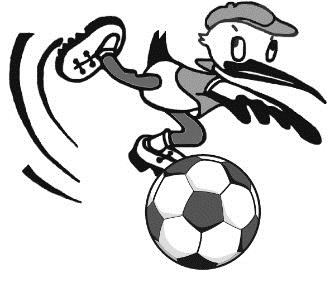 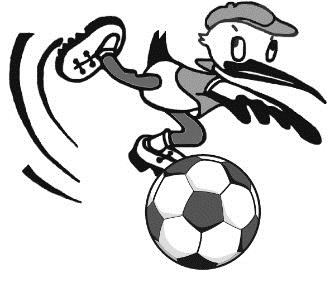 ALOJAS  NOVADASPORTA  SKOLAReģ. Nr. 4371902426, Lielā ielā 7, Staicelē, Alojas novadā, LV-4043, Latvijā                                         Tālr.: 64023031; fakss: 64023036; e-pasts: sporta.skola@aloja.lvAtklātais Alojas novada čempionāts Pludmales volejbolā  2019NolikumsMērķisPopularizēt veselīgu un aktīvu dzīvesveidu.Popularizēt pludmales volejbolu.Noskaidrot labākās pludmales volejbola komandas vīriešu un mix jeb jauktajās grupās.Organizācija un vadībaČempionātu organizē un vada Alojas novada sporta skola.Sacensību galvenais tiesnesis Ineta Vladimirova.Informācija pa tālruni 29339978 vai e-pastu ineta.vladimirova@aloja.lvVieta un laiksSacensību sākums plkst. 11.0030.06.2019 Ungurpils07.07.2019 Vilzēni21.07.2019 Ozolmuiža25.08.2019 AlojaDalībniekiSacensībās drīkst piedalīties jebkurš interesants.Dalībnieki netiek dalīti vecuma grupās.Katrā komandā ir 2 cilvēki.Spēlēs notiek 2 grupās: Vīriešu komandās Mix jeb jauktās komandās.Komandu pieteikumi/reģistrācijaPieteikšanās katrai kārtai :5.1.1. Sūtot komandas nosaukumu, dalībnieku vārdus un uzvārdus uz e-pastu ineta.vladimirova@aloja.lv  Elektroniskā pieteikšanās noslēdzas 2 dienas pirms katra posma sākuma.5.1.2.  Sacensību norises dienā klātienē līdz plkst. 10.30.Reģistrācija fināla sacensībām sacensību dienā uz vietas.Sacensībās tiks iekasēta dalības maksa 3 EUR no  komandas.Sacensību pamatnoteikumi un tiesāšanaSacensības notiek pēc atvieglotiem pludmales volejbola noteikumiem.Izspēles kārtību nosaka atkarībā no pieteikto komandu skaita katrā posmā, pēc spēlētāju vienošanās, galējo lēmumu pieņem sacensību organizatori.Čempionāts sastāv no 3 posmiem un fināla.Sacensības tiesā brīvo komandu dalībnieki vai sacensību organizatori.Ja apakšgrupā vairākām komandām ir vienāds punktu skaits, vietas attiecīgi nosaka, saskaitot iegūtos un zaudētos punktus visās spēlēs un aprēķinot to starpību.Par uzvaru posmā komanda saņem 10. punktus, 2.vieta – 8. punktus, 3. vieta – 7. punktus, 4. vieta – 6. punktus, 5. vieta – 5.  punktus, 6.vieta – 4. punktus, 7. vieta – 3. punktus, 8. vieta – 2. punktus. Sākot no 9. vietas un uz leju – 1. punkts.Finālā piedalās 6 labākās komandas, kuras visa turnīra 3 posmu summā guvušas visvairāk punktu. Komandas, kuras piedalās finālā paziņo pēc 3 posma.Komandas finālā spēlē: A apakšgrupā – 1.,3.,5. vieta;B apakšgrupā – 2.,4.,6. vietaFinālā visas spēles izspēlē līdz 2 setu uzvarai.ApbalvošanaKatra posma pirmo trīs vietu ieguvēji tiek apbalvoti diplomiem un balvām.Fināla 1.-3. vietu ieguvēji tiek apbalvoti ar diplomiem, medaļām, kausiem un balvām. Citi jautājumiVisus jautājumus un neskaidrības, kas nav paredzēti šajā nolikumā, dalībnieki un organizatori risina savstarpēji vienojoties. Visus radušos konfliktus izskata un galējos lēmumus pieņem organizatori.Katrs sacensību dalībnieks atbild par savu veselības stāvokli.Sacensību organizatoriem ir tiesības mainīt nolikumu, par to informējot komandas. 